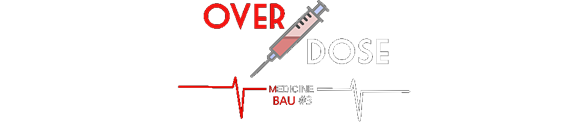 CVS – MID 9/2/2019Collected by : Hala Hani Al-rfou' / Edited by : Ban Aladamat.Special thanks to everyone who contributed in listing these questions and answers.In myocardial infraction, which of the following isoenzyme of LDH increased in blood significantly?LDH1Which of the following is the most important source of energy for the heart muscle?
Fatty acidsEsophagus tumors commonly affect the:Left atrium  Most common tumor in adults :
MyxomaAcetoacetate is converted to BHG during ethanol toxicity?conversion of ethanol to acetaldehyde lack of NAD+Not part of superior mediastinum :
Ascending aortalowest pressure In supine position:
Vena cavaConcerning osler’s node, which one of the following is incorrect :
Janeway lesions are of immunologic origin(Ans)Libman-sacks endocarditis mostly involve:
A) Mitral and aortic valves 
b) Mitral and tricusp
C) Pulmonary valve
D) Aortic and pulmonary Correct 

Which of the following is correct concerning rheumatic fever:
A) Disease involve brain, skin and heart
b) Autoimmunity disease....
Correct 

Which of the following Is the least etiologic agent in infective endocarditis :
A) Candida
b) Streptococci
C) Staphylococcus aureus
D) HACEK groupCorrect

First part of ventricles to be stimulated is :
Base of the septum

Which of the following is the same in one blood vessel:
Compliance and capacitance

Normal range of PR interval
A) 120 - 200
b) 160-200
C) 180-240
D) 120-240Correct 

Quinidine is the prototype class IA drug. Similar to class III activity, predict its action:
Slows conduction velocity and increases refractoriness .

Mexiletine is used in combination with Amiodarone to treat :
Ventricular arrhythmias 

Case: drug that prevent life threatening ventricular Arrhythmias following MI :
Metoprolol 

What is false about Amiodarone:
Short half-life 

What is false "drug-use": 
A) Digoxin treat ventricular arrhythmias caused by sympathetic stimulation 
b) Diltiazem treat reentrant supraventicular tachycardia
C) Magnesium treat fatal arrhythmias torsades de pintes and digoxin induced arrhythmia
D) adenosine: abolishing acute SVTCorrect 
 Sigmoid colon blood supply from ?
Inferior mesentericSurgeon wants to make surgery on the bifurcation of trachea ,in which part of mediastinum it is located ?
Middle inferior mediastinumWe can increase CI (cardiac index) by decreasing :
peripheral resistanceCardiac index increase by decreasing? maximum ventricular contraction during st segmentDecreasing venous blood pressure by :
decreasing CFPWhich of the following is accompanied with hypertrophic cardiomyopathy ?
Aortic stenosisMost common cause of cardiomyopathy ?
IdiopathicResting of ventricles and atria occur in :
TP intervalWhat is the common between  stage 3 heart block and atrial fibrillation? irregular RR intervalAv valves are open in which parts on ECG ? 
TP and PR intervalsMinimum ventricular contraction during ?
T waveRapid filling of ventricles take place during?
TP intervalRapid filling occur due to ?
Pressure gradient between atrial and ventriclesPosterior to the sternoclavicular joint ?
Brachiocephalic veinsPortal vein drains all of following except:
kidneyCardiac output increase in the frank starling law due to ? Increase in blood volume in the ventriclesIn acute Rheumatic fever migratory arthritis, start from: leg jointInjury in the distal anteromedial side of forearm with pulsatile bleeding, which blood vessel is affected?
ulnar artery Sigmoid sinuses follows a tortuous course to the jugular foramen, at which point the sinus becomes continuous with the:.
Internal jugular veinBlood vessel in the right atrium its openings are guarded by endocardial flap?
coronary sinus 
NOTE: inferior Vena cava not one of the options Pulmonary valve lies :
Anterosuperior to aortic valve to left but roughly at right angle

Which one of the following is not at the sternal angle level:superior medastinum is separated from inferior mediastinumend of Ascending aorta and the arch of aorta begin2 costal cartilage articulate with sternum3 costal cartilage articulate with sternum (D) correct 
Which vein form behind the sternal ends of sternoclavicular joints: 
Brachiocephalic vein

Which branch come from behind of abdominal aorta:gonadal arteries lumber arteries Renal arteriesmedian sacral arterycorrect 

Stool sample contain blood... Which artery supply Sigmoid:
Inferior mesenteric artery Superior mesenteric artery Splanchniccorrect

Most distensible blood vessel:
VeinInfective endocarditis: positive culture and positive physical findingsAll conductive system having the same…………… in normal person:
de and re polarizationwe can decrease venous return by:increases k concentration increase CFP  angiotensin
(A) correct 